ŽALBENI FORMULARPotpis:	 	 Datum:	 	 Molimo Vas da dostavite na sledeću adresu:Referentni broj:Ime i prezime (opciono): Opciono, izaberite jednu od navedenih stavki  Molim Vas da ne otkrivate moj identitet bez mog odobrenja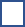 Želim da podnesem anonimnu žalbuMolim Vas da ne otkrivate moj identitet bez mog odobrenjaŽelim da podnesem anonimnu žalbuMolimo označite na koji način želite da Vas kontaktiramo (putem pošte, telefona, mejla)Putem pošte: Navedite Vašu adresu: _______________________________________Putem telefona: ________________________________________________________Putem mejla: ___________________________________________________________Putem pošte: Navedite Vašu adresu: _______________________________________Putem telefona: ________________________________________________________Putem mejla: ___________________________________________________________Opis povoda za podnošenje žalbeŠta se dogodilo? Gdje se dogodilo? Kome se dogodila situacija? Koji je ishod problema?  Šta se dogodilo? Gdje se dogodilo? Kome se dogodila situacija? Koji je ishod problema?  Datum događaja / žalbaJednokratni događaj/žalba (datum		) Dogodilo se više puta (koliko puta? ______	)Tekući problem (problem se dešava u ovom trenutku)Na koji način želite da problem bude riješen?Na koji način želite da problem bude riješen?Na koji način želite da problem bude riješen?